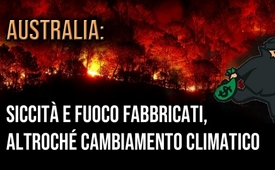 Australia - siccità e fuoco fabbricati, altroché cambiamento climatico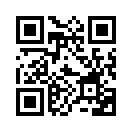 Da giugno 2019 fino a marzo 2020, nel sud-est dell'Australia infuriavano incendi estremi bruciando circa 186.000 km², un evento senza precedenti nella storia degli incendi boschivi australiani. I media del mainstream hanno presentato i giganteschi incendi boschivi australiani con filmati apocalittici come una presunta conseguenza del cambiamento climatico causato dall'uomo. Nel video “Australia - Wake Up Or Die!” Max Igan rivela connessioni completamente diverse.Da giugno 2019 fino a marzo 2020, nell'Australia infuriavano incendi estremi. Gli incendi hanno bruciato circa 186.000 km², ciò corrisponde circa al 60% della superficie dell’Italia. Questi incendi sono descritti come un evento senza precedenti nella storia degli incendi boschivi australiani. 
I media del mainstream hanno presentato i giganteschi incendi boschivi australiani con filmati apocalittici come una presunta conseguenza del cambiamento climatico causato dall'uomo, gettando così olio nel fuoco del dibattito già parecchio acceso sul clima. 
Tuttavia, nel video seguente Max Igan della piattaforma internet investigativa australiana "The Crow House", rivela connessioni completamente diverse con il suo scioccante video "Australia – Wake Up Or Die! 

---

Ciao ragazzi, ho pensato di aggiornarvi sulla situazione qui in Australia. L'Australia è attualmente in preda a una tempesta di fuoco di proporzioni infernali, un mega-incendio sulla scala della Greater Sydney, che si sta muovendo verso Sydney mentre sono seduto qui. E questo, mentre ci muoviamo inesorabilmente verso una massiccia ondata di calore. 

Siamo alle prese con quella che probabilmente è la peggiore siccità che abbiamo mai visto in questo paese. La linea ufficiale adottata è che il cambiamento climatico e il riscaldamento globale ne siano la causa. Questo è ciò che il governo ha incentivato tramite i media. ma non è vero, gente. In realtà, questa situazione è stata deliberatamente prodotta dal governo. E vi mostrerò il perché. Il fatto è che in questo paese i fiumi si stanno prosciugando, che il ruscello davanti a casa mia è prosciugato, che tutti i ruscelli della zona sono prosciugati. Nei miei colloqui dell'altro ieri sulla Gold Coast ho parlato con la gente. Qualcuno ha detto che anche i ruscelli di Bundaberg si stanno prosciugando e la gente aspetta che arrivi la pioggia e crede che quando arriverà la pioggia i ruscelli si riempiranno di nuovo e noi usciremo dalla scarsità d'acqua.

Ma non è vero, gente, perché qui tutti i ruscelli nascono da sorgenti. Tutti i corsi d'acqua avrebbero dovuto scorrere ininterrottamente, ma si sono fermati perché l'acqua ha smesso di uscire dal Territorio del Nord. Il grande bacino artesiano che fornisce acqua a questo paese ha smesso di inviare acqua alle altre grandi falde acquifere perché, come ho detto, l'acqua del Territorio del Nord ha smesso di scorrere. Potete vedere come funziona in questo paese guardando questa mappa. Lì abbiamo questa zona quassù, sopra la quale vanno i monsoni massicci, e questo alimenta questa regione qui, il Grande Bacino Artesiano. E questo a sua volta alimenta i nostri fiumi, i torrenti, le falde acquifere e le infiltrazioni, mentre i fiumi qui scorrono nelle altre zone. Il percolato di questi fiumi riempie le falde acquifere e porta l'acqua in questa regione dove vivo, che è più o meno qui. Conosco la regione costiera. Tutto passa attraverso le falde acquifere del grande bacino artesiano, dai bacini monsonici a nord. E funziona come un orologio ogni anno. Anche l'anno scorso. Non c'è motivo per cui il Grande Bacino Artesiano debba prosciugarsi. Non c'è motivo per cui i ruscelli qui intorno debbano prosciugarsi, non importa quanto scarse siano le precipitazioni. Perché questi torrenti e fiumi sono sempre scorsi ininterrottamente. Il bacino dei Murray Darling era sempre pieno.

E ciò che sorprende è che in questo momento il fiume Murray è pieno d'acqua, ma l'acqua non arriva fino a noi. Infatti, il fiume Murray ha così tanta acqua che i banchi di sabbia sono stati inondati e le foreste su entrambe le sponde del fiume sono state distrutte perché queste foreste non sono abituate a queste insolite quantità d'acqua che ora ricevono. Ma il terreno agricolo a sud di esso non riceve l'acqua perché viene tutta sottratta al fiume. Perché tutta l'acqua viene deviata verso dighe private di proprietà di grandi aziende agricole e minerarie che utilizzano l'acqua per i loro scopi privati. Ora vi mostro un video di un canale a cui dovreste abbonarvi anche voi se siete australiani. Si chiama "Lie ability made". Queste persone fanno davvero quello che possono per fare la differenza e portano molte informazioni molto, molto utili al pubblico australiano. Quindi andate anche su questo canale e guardate questo video, così posso mostrarvi cosa sta succedendo e perché i ruscelli sono asciutti. 1.500 km del più grande sistema fluviale è secco e questo non ha nulla a che fare con la siccità. Lo sfruttamento delle zone alluvionali significa che dove c'erano le zone alluvionali, hanno eliminato tutti gli alberi, hanno spianato il terreno e l'hanno circondato con argini per evitare che l'acqua si riversi nei fiumi. La chiamano raccolta. Io lo chiamo "abusare di un fiume". Benvenuti a vedere ciò che resta del Darling River. Venite qui con i vostri figli, lasciateli correre su e giù per il fiume e guardate 50 milioni di molluschi, gamberi, pesci, tutti morti. L'intero ecosistema è crollato e gli alberi stanno morendo. Guardate l'eucalipto rosso dietro di noi che sta ancora resistendo - ma fino a quando? Dobbiamo cambiare qualcosa in questo paese. Gli australiani devono svegliarsi e combattere. Ragazzi, questo è quello che sta succedendo con il sistema fluviale in questo paese. Ecco perché non c'è acqua nei fiumi e ci sono anche queste dighe private costruite da enormi società, di cui almeno venti o trenta nel bacino Murray-Darling. E anche i contribuenti hanno pagato per questo. In realtà abbiamo pagato per queste dighe che ci stanno rubando l'acqua.

C'è un altro video che dovreste vedere, di cui metterò un link nella descrizione qui sotto, intitolato "Corruption Fraud Australia". 
Basta guardarlo e capirete come fanno. Come ho detto, c'è un enorme fuoco che si muove verso Sidney in questo momento. E mi è stato detto da chi vive dove sono avvenuti questi incendi, che in seguito il governo locale ha abbattuto tutti gli alberi rimasti, presumibilmente a causa del pericolo di incendio.   Ma gli incendi ci sono già stati. Eppure passano e si assicurano che non ci sia più vita. Hanno abbattuto tutti gli alberi rimasti. Pensateci, gente. C'è poi anche Scott Morrison, che ha rifiutato la richiesta di ulteriore aiuto per i vigili del fuoco e allo stesso tempo ha venduto la nostra acqua. 

E ora si parla anche di evacuare intere città nelle quali sta finendo l'acqua. Tutto questo è stato fatto apposta e non si tratta solo di queste dighe e della cosiddetta raccolta dell'acqua. Guardate dove si trovano il grande bacino artesiano e i bacini artificiali. Guardate qui, c'è una zona chiamata Arnold. Guardate queste linee su questa mappa qui, guardate qui, queste strade che passano di qui. Tutti questi punti, questi angoli, questa cosa continua, guardate qui, cos'è tutto questo? Tutte queste linee, tutte queste cose che succedono qui. 

Quando scendete qui sotto, cosa vedete? Guardate qui, lo vedete? Vedete tutta questa roba? Quelli sono pozzi di fracking, gente! Queste sono fonti di gas di carbon fossile. E continua, guardate, questi buchi di fracking, questi sono tutti buchi di fracking, l'intera area dove l'acqua viene arginata è piena di pozzi di fracking, ed è ciò per cui viene utilizzata molta dell'acqua dei bacini artificiali. Succede di continuo, guardate qui! Ancora fracking. Guardiamo l'Australia Occidentale, la pianura di Nullarbor, guardiamo anche queste sorgenti di fracking, ovunque gli stessi fori di fracking, saliamo in Australia Occidentale dove si trova la miniera. La miniera di Tom Price si trova più o meno qui. Scendete qui e cosa vedete? Fonti di fracking. Ci vogliono milioni e milioni di galloni d'acqua per perforare e gestire un pozzo di fracking.

Questi pozzi di fracking hanno bisogno di così tanta acqua e ci sono 43.000 pozzi di fracking in Australia. Questa è una responsabilità del nostro governo: viene raccolta l'acqua e certa gente può usare i soldi dei contribuenti per costruire dighe private e usare tutta l'acqua per queste aziende. E noi ce ne stiamo seduti qui mentre dicono che potrebbero dover evacuare le città perché stanno finendo l'acqua. Stanno finendo l'acqua perché il governo ha venduto l'acqua. E guarda un po', parlano di mobilitare l'esercito per combattere il cambiamento climatico e spostare la gente fuori dalle città. Utilizzeranno la Polizia Federale Australiana per evacuare le persone dalle aree pericolose che potrebbero essere a rischio di incendio. Utilizzeranno l'esercito per occupare queste aree e impedire alle persone di tornare alle loro case. Quindi quello che fanno con questi incendi è buttare tutti fuori dal paese e presto anche se si vive in un posto come questo, è troppo lontano dalla città ed è considerato una zona a rischio di incendio. Se siete proprietari di un immobile come questo, non potrete pagare l'assicurazione per vivere qui. E se creerete problemi, la Polizia Federale Australiana vi rimuoverà semplicemente, visto che vi trovate in un luogo pericoloso per la vostra salute a causa del cambiamento climatico. L'esercito occuperà l'area e impedirà alle persone di tornare alle loro case. Questo è quello che stanno pianificando, gente. E stanno mostrando al mondo come farlo, ed è quello che ci si può aspettare nella maggior parte dei vostri paesi. 

Qui un'altra azione si impegna e sostiene le soluzioni di inversione del riscaldamento globale, attraverso delle strategie integrate nelle politiche e iniziative del „Council“*. Quindi è proprio il Council.
Questi Consigli locali ricevono sempre gli ordini dall'associazione della comunità, che riceve le istruzioni direttamente dalle Nazioni Unite. Questa è l'Agenda 21, questo è ciò che sta succedendo qui, gente, e ciò che è previsto. "Brucerò la zona, toglierò l'acqua, renderò impossibile vivere qui e spingerò tutti in città".
* “Land Council” = sono delle organizzazioni di interesse politico degli aborigeni locali e sono delle ufficiali autorità australiane, una specie di “Consiglio di Stato”

E questa dimensione è creata artificialmente. Ci troviamo in una situazione davvero delicata al momento, perché l'unica via d'uscita è quella di combattere questa cosiddetta siccità e di adottare misure drastiche per invertire la tendenza e rilasciare l'acqua. O supplicare la Regina di usare il suo potere. Non è una situazione strana? Voglio dire, chi si fida della Regina eppure solo la Regina può sistemare tutto questo. Abbiamo una situazione in cui la Regina potrebbe intervenire e dire: "Ok, ragazzi, avete rubato questa terra alla Corona", perché è quello che sta succedendo. 
Ci sono due organizzazioni: il governo del Commonwealth australiano e il governo del Commonwealth dell'Australia. Due nomi diversi, due organizzazioni diverse. Uno ha un leone e un unicorno nel suo stemma e l'altro ha un canguro e un emu. Ma questa è un'organizzazione illegale. Si tratta di un'entità commerciale a cui nessuno deve fedeltà. 

Ed è questa organizzazione commerciale che ha creato la legislazione che le permette di possedere acqua. Ma non può possedere acqua! Se un politico ha fatto una legge che dice di essere proprietario di acqua, è un abuso d'ufficio. Si è arrogato diritti che non gli spettano affatto. E questo è abuso d'ufficio - il crimine più grave che un politico possa commettere. Quindi qualsiasi legislazione che limiti l'uso dell'acqua a quelle dighe private è nulla e non valida, perché questo governo è nullo. Questa è la situazione, gente. Così possiamo uscire e scaricare l'acqua da quelle dighe. Se siete australiani, è vostro dovere scaricare l'acqua di quelle dighe nei fiumi. E se c'è una legge che dice che non si può fare, allora è nulla. Perché è una legge, che è stata promulgata da un governo che non ha alcuna autorità. Questa è la situazione, gente. E se la Regina non interviene e non prende il controllo di questi criminali che si atteggiano a governo, allora dobbiamo prendere in mano la situazione e fare il nostro dovere secondo la Costituzione australiana e riportare l'acqua nei fiumi perché questa siccità è stata fabbricata. Stiamo finendo l'acqua qui, gente. Finiremo l'acqua nei nostri comuni, ma non si può sopravvivere senza acqua. Queste compagnie minerarie affermano di avere diritti sull'acqua perché l'hanno comprata e se la riprendiamo, il governo australiano e il popolo australiano dovranno loro tutto il denaro. No, non è vero, perché il truffatore che ha venduto loro l'acqua era proprio questo: un truffatore. 

Se uno di questo gruppo di criminali e truffatori in carriera, che si spacciano per il governo australiano, ha fatto credere a qualcuno di una società straniera di poter comprare acqua da loro, mentre non si può né vendere né possedere acqua. Quindi se qualcuno di una società straniera pensa di poter fare causa al governo australiano, non può farlo. Quello che può fare è scovare il sociopatico, il criminale e il truffatore che ha fatto questo accordo con lui. Per esempio Malcolm Turnbull o Scott Morrison, o Barnaby Joyce, che se n'è andato con 80 milioni di dollari da un accordo sull'acqua, la cui acqua alla fine è stata scaricata nell'oceano. Ragazzi, cos'è questa schifezza?

Siamo in una cattiva situazione in questo paese e la gente deve svegliarsi e fare qualcosa, perché questo non può essere tollerato. Ora ci troviamo in una situazione in cui dobbiamo attivarci e smascherare questi criminali, che si spacciano per il governo, e chiedere indietro l'acqua, altrimenti moriremo – questa è la scelta che dobbiamo affrontare. Liberate l'acqua o morite, a voi la scelta. 

Questa siccità non ha nulla a che fare con il cambiamento climatico o il riscaldamento globale. È il risultato di questa cospirazione criminale, che si spaccia per governo australiano e che ha eretto questa grande recinzione intorno a sé in modo da non poterli tirare fuori e farli rendere i conti per ciò che realmente sono. Ma questo è proprio ciò che deve accadere. 

Quindi, se sei un agricoltore e hai bisogno di acqua, prendi l'acqua di cui hai bisogno e se c'è una diga che trattiene l'acqua nella zona, allora è tuo dovere aprire quella diga e il popolo australiano sarà dalla tua parte, perché i politici che hanno finto di poter vendere l'acqua sono completamente compromessi. Le società straniere sono state ingannate da truffatori. Questo è tutto quello che ho da dire per oggi. Ma se sei australiano, devi guardare questo e fare ricerche e devi condividere questo video con i tuoi amici e chiamare i politici per quello che sono, ovvero una banda di criminali. Buona giornata.di Max IganFonti:https://youtu.be/PBsFVn-kKV8
https://en.wikipedia.org/wiki/2019%E2%80%9320_Australian_bushfire_season

Fonti citate da Max Igan:

http://thecrowhouse.com
Australian Fire Series Playlist: 
https://www.youtube.com/watch?v=PBsFV...

INSTITUTIONAL ASPECTS OF SUSTAINABLE DEVELOPMENT IN AUSTRALIA: https://www.un.org/esa/agenda21/natli...

S100: Flood Plain Harvesting: 
https://www.youtube.com/watch?v=i9prJ...

"Private" Dams Are Being Built in Australia: 
https://theconversation.com/dams-are-...

Water Corruption Fraud Australian Government: 
https://www.youtube.com/watch?v=c5B42...

Olam Selling Permanent "Water Rights" in Australia for $452.7m:
https://www.straitstimes.com/business...

NSW Considering Evacuating Up to 90 Towns if They "Run Out of Water":
https://www.thefifthestate.com.au/art...

Bringing the Defence Force into Australia’s "Climate-Change Fight":
https://www.aspistrategist.org.au/bri...

Scott Morrison Says Australian Drought is a "Necessary Evil":
https://www.dailymail.co.uk/news/arti...

LiabilityMate YouTube Channel: 
https://www.youtube.com/user/liabilit...

Section 100: The Commonwealth shall NOT BY ANY LAW, or REGULATION of TRADE or COMMERCE , ABRIDGE THE RIGHT of a STATE or of THE RESIDENTS to the REASONABLE USE OF WATERS of RIVERS for CONSERVATION or IRRIGATION...Anche questo potrebbe interessarti:#CambiamentoClimatico - climatico - www.kla.tv/cambiamentoclimatico-itKla.TV – Le altre notizie ... libere – indipendenti – senza censura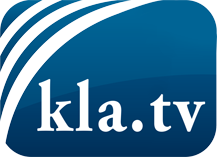 ciò che i media non dovrebbero tacerecose poco sentite, dal popolo, per il popoloinformazioni immancabili in oltre 70 lingue www.kla.tv/itResta sintonizzato!Abbonamento gratuito alla circolare con le ultime notizie: www.kla.tv/abo-itInformazioni per la sicurezza:Purtroppo le voci dissenzienti vengono censurate e soppresse sempre di più. Finché non riportiamo in linea con gli interessi e le ideologie della stampa del sistema, dobbiamo aspettarci che in ogni momento si cerchino pretesti per bloccare o danneggiare Kla.TV.Quindi collegati oggi stesso nella nostra rete indipendente da internet!
Clicca qui: www.kla.tv/vernetzung&lang=itLicenza:    Licenza Creative Commons con attribuzione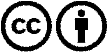 È benvenuta la distribuzione e la rielaborazione con attribuzione! Tuttavia, il materiale non può essere presentato fuori dal suo contesto. È vietato l'utilizzo senza autorizzazione per le istituzioni finanziate con denaro pubblico (Canone Televisivo in Italia, Serafe, GEZ, ecc.). Le violazioni possono essere perseguite penalmente.